Galveston Independent School District Oppe Elementary 2020-2021 Campus Improvement Plan 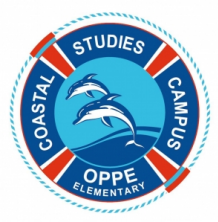 Oppe Elementary Generated by Plan4Learning.com 1 of 27Campus #084902106 December 3, 2020 9:41 AMTable of Contents Comprehensive Needs Assessment 3 Demographics 3 Student Learning 4 School Processes & Programs 5 Perceptions 7 Priority Problem Statements 8 Comprehensive Needs Assessment Data Documentation 9 Goals 11 Goal 1: Oppe Elementary will achieve a rating not less than "A" under the A- F Accountability System. 11 Goal 2: Oppe Elementary will provide effective teachers to serve Oppe students. 16 Goal 3: Oppe Elementary expects students to be respectful, responsible and attend school regularly. 19 Title I Schoolwide Elements 24 ELEMENT 1. SWP COMPREHENSIVE NEEDS ASSESSMENT (CNA) 24 1.1: Comprehensive Needs Assessment 24 ELEMENT 2. SWP CAMPUS IMPROVEMENT PLAN (CIP) 24 2.1: Campus Improvement Plan developed with appropriate stakeholders 24 2.2: Regular monitoring and revision 24 2.3: Available to parents and community in an understandable format and language 24 ELEMENT 3. PARENT AND FAMILY ENGAGEMENT (PFE) 24 Title I Personnel 25 Campus Funding Summary 26 Addendums 27 Oppe Elementary Generated by Plan4Learning.com 2 of 27Campus #084902106 December 3, 2020 9:41 AMComprehensive Needs Assessment Demographics Demographics Summary Our campus has approximately 412 on-site students and 175 SAIL students in grades Pre-K thru 4th grade and includes a Life Skill Program for students with severe cognitive, emotional, and physical disabilities. Our student population is 45% Hispanic/Latino, 7% African American, 41% White, 5% Asian and 2% Multi-Racial. English Language Learners (ELL) comprise 30% of our population and 55% of our population is Economically Disadvantaged. The mission of Oppe Magnet School of Coastal Studies is to develop the potential of a diverse group of students and inspire enthusiasm for learning while facilitating the growth of the whole child. Our Leadership team has the responsibility to ensure we implement our mission and vision with fidelity. Our vision is to educate students, one child at a time to become accepting, valuable members of an ever-changing society. All stakeholders assist the Leadership Team and are guided by our sustainability plan which is updated yearly. Demographics Strengths Both Hispanic and Economically Disadvantaged subpopulations scored at or above grade level on State Assessments. In 2020 there were no State Assessments given. Problem Statements Identifying Demographics Needs Problem Statement 1: Hispanic population continues to perform lower than their peers. Root Cause: The influx of newcomers with limited education. Problem Statement 2: Due to COVID-19 Pandemic school closure starting on March 6th through September 24th, all students have had interrupted instruction and will have learning gaps in all subjects. Root Cause: Difficulty of on-line instruction for elementary age children. Problem Statement 3: Sporadic absences due to COVID-19 related issues that mandate quarantining at home. Root Cause: Difficulty of maintaining consistent engaged instruction with students in and out of the classroom. Teachers are responsible for their on-site students as well as keeping students that are at home engaged on-line at the same time. Oppe Elementary Generated by Plan4Learning.com 3 of 27Campus #084902106 December 3, 2020 9:41 AMStudent Learning Student Learning Summary The 2019 Accountability Summary/ No data for 2020. Overall Scaled Score - 94 Rating - A STAAR Performance Component Score - 64 Scaled Score - 91 Rating - A School Progress Scaled Score - 91 Rating - A Academic Growth Component Score - 79 Scaled Score - 86 Rating - B  Relative Performance (Eco Dis: 54.8%) Component Score - 64 Scaled Score - 91 Rating - A Closing the Gaps Component Score - 100 Scaled Score - 100 Rating - A Student Learning Strengths Distinction Designation Earned:  ELA/Reading  Mathmatics  Comparative Academic Growth  Postsecondary Readiness  Comparative Closing the Gaps.  Problem Statements Identifying Student Learning Needs Problem Statement 1: STAAR Writing scores dropped from 94% in 2018 to 79% in 2019. This drop was consistent across the district. Root Cause: The test was shortened in order to have it completed in one day instead of two days. We had a large number of students miss passing by only one question. Oppe Elementary Generated by Plan4Learning.com 4 of 27Campus #084902106 December 3, 2020 9:41 AMSchool Processes & Programs School Processes & Programs Summary Highly Qualified Teachers ( 87% return rate) Collaborative Learning Leader Four collaborative learning facilitators Magnet Coordinator/Curriculum Licensed Specialist in School Psychology TOR Kids and 21st Century afterschool programing Newcomer tutoring RTI PBIS SEL Life Skills PRIDE School Processes & Programs Strengths Collaborative Learning Communities which support teachers with their instructional design and implementation. Afterschool tutoring support. Problem Statements Identifying School Processes & Programs Needs Problem Statement 1: Time needed for teacher collaboration. Root Cause: Daily schedule adjusted to include extra time between Specials classes for disinfecting. This will Oppe Elementary Generated by Plan4Learning.com 5 of 27Campus #084902106 December 3, 2020 9:41 AMeliminate the weekly extra planning period we utilized for CLC meetings and PD. Oppe Elementary Generated by Plan4Learning.com 6 of 27Campus #084902106 December 3, 2020 9:41 AMPerceptions Perceptions Summary We immerse our students in an environment that emphasizes discovery, exploration and collaborative study through hands on activities, student guided enrichment projects and study trips to explore local resources. Through our intense focus on our Magnet related curriculum, our students are exposed to high academic expectations and develop a love for learning. Perceptions Strengths Students are better prepared to become environmental stewards and successful citizens through our well rounded elementary experience. Problem Statements Identifying Perceptions Needs Problem Statement 1: Limited capacity. Root Cause: High demand through Schools of Choice due to our success in academics and magnet theme. Oppe Elementary Generated by Plan4Learning.com 7 of 27Campus #084902106 December 3, 2020 9:41 AMPriority Problem Statements Oppe Elementary Generated by Plan4Learning.com 8 of 27Campus #084902106 December 3, 2020 9:41 AMComprehensive Needs Assessment Data Documentation The following data were used to verify the comprehensive needs assessment analysis: Improvement Planning Data District goals Accountability Data Texas Academic Performance Report (TAPR) data Student Achievement Domain Student Progress Domain Closing the Gaps Domain Effective Schools Framework data Accountability Distinction Designations Federal Report Card Data Student Data: Assessments State and federally required assessment information (e.g. curriculum, eligibility, format, standards, accommodations, TEA information) State of Texas Assessments of Academic Readiness (STAAR) current and longitudinal results, including all versions STAAR Released Test Questions STAAR EL Progress Measure data Texas Primary Reading Inventory (TPRI), Tejas LEE, or other alternate early reading assessment results Student failure and/or retention rates Running Records results Observation Survey results Texas approved Prekindergarten and Kindergarten assessment data Student Data: Student Groups Race and ethnicity data, including number of students, academic achievement, discipline, attendance, and rates of progress between groups Special programs data, including number of students, academic achievement, discipline, attendance, and rates of progress for each student group Economically disadvantaged / Non-economically disadvantaged performance and participation data Special education/non-special education population including discipline, progress and participation data At-risk/non-at-risk population including performance, progress, discipline, attendance, and mobility data Dyslexia Data Response to Intervention (RtI) student achievement data Student Data: Behavior and Other Indicators Student surveys and/or other feedback School safety data Employee Data Oppe Elementary Generated by Plan4Learning.com 9 of 27Campus #084902106 December 3, 2020 9:41 AMState certified and high quality staff data Campus leadership data Campus department and/or faculty meeting discussions and data Professional development needs assessment data Evaluation(s) of professional development implementation and impact Oppe Elementary Generated by Plan4Learning.com 10 of 27Campus #084902106 December 3, 2020 9:41 AMGoals Goal 1: Oppe Elementary will achieve a rating not less than "A" under the A- F Accountability System. Performance Objective 1: At least 70% of students from each accountability subgroup who take STAAR will pass at Meets and 30% at Masters Level in mathematics. Teachers and students will focus on problem solving and critical thinking skills. Parents will be given information regarding STAAR and ways to support their children. Targeted or ESF High Priority Evaluation Data Sources: 2019-2020 Math STAAR results. Summative Evaluation: None Strategy 1: Weekly alignment through TEKS Resource System Strategy's Expected Result/Impact: Improved instruction, increased student performance and achievement. Staff Responsible for Monitoring: Teachers, CLL, CLF's and campus administration. Title I Schoolwide Elements: 2.4, 2.5, 2.6 - Comprehensive Support Strategy Funding Sources: TRS online - 199 - General Fund Strategy 2: Intervention math resources for all students. Strategy's Expected Result/Impact: Increase student intervention time, student progress and achievement. Staff Responsible for Monitoring: Teachers, CLL, CLF's and campus administration. Title I Schoolwide Elements: 2.4, 2.5, 2.6 - Comprehensive Support Strategy Funding Sources: STAAR materials - 199 - General Fund - $2,000 Strategy 3: Staff support to improve instruction. Strategy's Expected Result/Impact: Increased student progress and achievement, increased teacher effectiveness. Staff Responsible for Monitoring: CLL, CLF's and campus administration. Title I Schoolwide Elements: 2.4, 2.5, 2.6 - Comprehensive Support Strategy Oppe Elementary Reviews Formative Summative Nov Jan Mar June Reviews Formative Summative Nov Jan Mar June Reviews Formative Summative Nov Jan Mar June Generated by Plan4Learning.com 11 of 27Campus #084902106 December 3, 2020 9:41 AMStrategy 4: Disaggregate data using AWARE Strategy's Expected Result/Impact: Increase student progress and achievement. Staff Responsible for Monitoring: Campus leadership team. Title I Schoolwide Elements: 2.4, 2.5, 2.6 - Comprehensive Support Strategy Strategy 5: Magnet Thematic lessons Strategy's Expected Result/Impact: Academic assessments, magnet themed field trips, presentations and student showcase (Ocean Discovery Night). Staff Responsible for Monitoring: Magnet Coordinator, Magnet Committee, Classroom Teachers Title I Schoolwide Elements: 2.4, 2.5, 2.6, 3.1, 3.2 - Comprehensive Support Strategy Funding Sources: - 199 - General Fund Strategy 6: RTI - Response to Intervention Strategy's Expected Result/Impact: Increased student progress and achievement. Staff Responsible for Monitoring: Teachers, CLL, CLF's, campus administration. Title I Schoolwide Elements: 2.4, 2.5, 2.6, 3.1, 3.2 - Comprehensive Support Strategy Reviews Formative Summative Nov Jan Mar June Reviews Formative Summative Nov Jan Mar June Reviews Formative Summative Nov Jan Mar June No Progress Accomplished Continue/Modify Discontinue 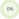 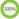 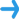 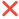 Oppe Elementary Generated by Plan4Learning.com 12 of 27Campus #084902106 December 3, 2020 9:41 AMGoal 1: Oppe Elementary will achieve a rating not less than "A" under the A- F Accountability System. Performance Objective 2: At least 75% of students from each accountability subgroup who take STAAR will pass at Meets and 40% at Masters Level in reading. At least 75% of students will be on grade level in reading by third grade. Parents will be given information regarding STAAR and ways to support their children. Targeted or ESF High Priority Evaluation Data Sources: 2019-2020 Reading STAAR results and NSGRA reading level data. Summative Evaluation: None Strategy 1: Daily practice, continuous monitoring and benchmark testing with district resources. Strategy's Expected Result/Impact: Increased student performance and achievement. Staff Responsible for Monitoring: Teachers, CLL, CLF's and campus administration. Title I Schoolwide Elements: 2.4, 2.5, 2.6, 3.2 - Comprehensive Support Strategy Funding Sources: - 199 - General Fund Strategy 2: Balanced literacy aimed at early intervention and progress monitoring. Strategy's Expected Result/Impact: Increased student progress and achievement. Staff Responsible for Monitoring: Teachers, CLL, CLF's and campus administration. Title I Schoolwide Elements: 2.4, 2.5, 2.6 - Comprehensive Support Strategy Strategy 3: Intervention materials for struggling students. Strategy's Expected Result/Impact: Increased student progress and achievement. Staff Responsible for Monitoring: Teachers, CLL, CLF's and campus administration. Title I Schoolwide Elements: 2.4, 2.5, 2.6 - Comprehensive Support Strategy Funding Sources: STAAR reading materials - 199 - General Fund - $2,000 Strategy 4: Disaggregate STAAR data using AWARE Strategy's Expected Result/Impact: Increased student progress and achievement. Staff Responsible for Monitoring: Teachers, CLL, CLF's and campus administration. Title I Schoolwide Elements: 2.4, 2.5, 2.6 - Comprehensive Support Strategy Strategy 5: Magnet thematic lessons Strategy's Expected Result/Impact: Academic assessments, magnet themed field trips, presentations and student showcase (Ocean Discovery Night). Staff Responsible for Monitoring: Magnet Coordinator, Magnet Committee, Classroom Teachers Title I Schoolwide Elements: 2.4, 2.5, 2.6 - Comprehensive Support Strategy Oppe Elementary Reviews Formative Summative Nov Jan Mar June Reviews Formative Summative Nov Jan Mar June Reviews Formative Summative Nov Jan Mar June Reviews Formative Summative Nov Jan Mar June Reviews Formative Summative Nov Jan Mar June Generated by Plan4Learning.com 13 of 27Campus #084902106 December 3, 2020 9:41 AMStrategy 6: Utilize SRSD professional development and coaching sessions to strengthen our teachers ELAR instruction. Strategy's Expected Result/Impact: Improved academic progress in reading. Staff Responsible for Monitoring: Administration, Magnet Coordinator, CLL, CLF's, Classroom Teachers Title I Schoolwide Elements: 2.4, 2.5, 2.6 - Comprehensive Support Strategy Funding Sources: SRSD Training Resources Strategy 7: RTI - Response to Intervention Strategy's Expected Result/Impact: Increased student progress and achievement. Staff Responsible for Monitoring: Teachers, CLL, CLF's, campus administration. Title I Schoolwide Elements: 2.4, 2.5, 2.6 - Comprehensive Support Strategy Reviews Formative Summative Nov Jan Mar June Reviews Formative Summative Nov Jan Mar June No Progress Accomplished Continue/Modify Discontinue 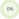 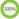 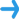 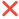 Oppe Elementary Generated by Plan4Learning.com 14 of 27Campus #084902106 December 3, 2020 9:41 AMGoal 1: Oppe Elementary will achieve a rating not less than "A" under the A- F Accountability System. Performance Objective 3: At least 70% of the students from each accountability subgroup who take STAAR will pass at Meets and 30% at Masters Level in writing. Parents will be given information regarding STAAR and ways to support their children. Targeted or ESF High Priority Evaluation Data Sources: 2019-2020 Writing STAAR results. Summative Evaluation: None Strategy 1: Weekly alignment through the TEKS Resource System. Strategy's Expected Result/Impact: Increased student progress and achievement. Staff Responsible for Monitoring: Teachers, CLL, CLF's and campus administration. Title I Schoolwide Elements: 2.4, 2.5, 2.6 - Comprehensive Support Strategy Funding Sources: - 199 - General Fund Strategy 2: Intervention materials for all students. Strategy's Expected Result/Impact: Increased student progress and achievement. Staff Responsible for Monitoring: Teachers, CLL, CLF's and campus administration. Title I Schoolwide Elements: 2.4, 2.5, 2.6 - Comprehensive Support Strategy Funding Sources: STAAR Writing materials - 211 - Title I - 211E11639900106030410 - $1,000 Strategy 3: Disaggregate STAAR data using AWARE. Strategy's Expected Result/Impact: Increased student progress and achievement. Staff Responsible for Monitoring: Teachers, CLL, CLF's and campus administration. Title I Schoolwide Elements: 2.4, 2.5, 2.6 - Comprehensive Support Strategy Strategy 4: Magnet thematic lessons Strategy's Expected Result/Impact: Increased student progress and achievement. Staff Responsible for Monitoring: Magnet Coordinator, Magnet Committee, Classroom Teachers, Campus Administration Title I Schoolwide Elements: 2.4, 2.5, 2.6 - Comprehensive Support Strategy Strategy 5: Integration of writing across the curriculum through SRSD. Strategy's Expected Result/Impact: Increased student progress and achievement. Staff Responsible for Monitoring: Magnet Coordinator, CLL, CLF's, Classroom Teachers, Campus Administration Title I Schoolwide Elements: 2.4, 2.5, 2.6 - Comprehensive Support Strategy Funding Sources: - 199 - General Fund Oppe Elementary Reviews Formative Summative Nov Jan Mar June Reviews Formative Summative Nov Jan Mar June Reviews Formative Summative Nov Jan Mar June Reviews Formative Summative Nov Jan Mar June Reviews Formative Summative Nov Jan Mar June Generated by Plan4Learning.com 15 of 27Campus #084902106 December 3, 2020 9:41 AMStrategy 6: RTI - Response to Intervention Strategy's Expected Result/Impact: Progress monitoring, intervention strategies, data meetings, cognitive testing. Staff Responsible for Monitoring: Teachers, CLL, CLF's Counselor, Campus Administration. Title I Schoolwide Elements: 2.4, 2.5, 2.6 - Comprehensive Support Strategy Reviews Formative Summative Nov Jan Mar June No Progress Accomplished Continue/Modify Discontinue 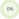 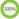 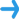 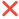 Oppe Elementary Generated by Plan4Learning.com 16 of 27Campus #084902106 December 3, 2020 9:41 AMGoal 2: Oppe Elementary will provide effective teachers to serve Oppe students. Performance Objective 1: There will continue to be 100% highly qualified staff members for the 2020-2021 school year. Targeted or ESF High Priority Evaluation Data Sources: T-TESS Summative Evaluation: None Strategy 1: Mentoring of 1st year teachers/district meetings and support Strategy's Expected Result/Impact: Decreased turnover rate. Reviews Formative Summative Staff Responsible for Monitoring: Mentors, campus administration Title I Schoolwide Elements: 2.4, 2.5, 2.6 - Comprehensive Support Strategy Funding Sources: - 199 - General Fund Strategy 2: Provide a safe and positive environment for students and teachers through the use of PBIS and SEL. Strategy's Expected Result/Impact: Improved positive classroom management strategies used by teachers. Staff Responsible for Monitoring: Teachers and campus administration. Title I Schoolwide Elements: 2.4, 2.5, 2.6 - Comprehensive Support Strategy Funding Sources: - 199 - General Fund Strategy 3: Implement new student learning management system, CANVAS through ongoing teacher training and campus support. Strategy's Expected Result/Impact: Improved classroom instruction, student progress and achievement. Staff Responsible for Monitoring: Campus administration Title I Schoolwide Elements: 2.4, 2.5, 2.6 - Comprehensive Support Strategy Strategy 4: 4) Support from CLL and CLF's to support teachers with daily instruction and reaching district, campus and individual goals. Strategy's Expected Result/Impact: Improved classroom instruction, students progress and achievement. Staff Responsible for Monitoring: Campus Administrators Title I Schoolwide Elements: 2.4, 2.5, 2.6 - Comprehensive Support Strategy Funding Sources: Full Time CLL, Stipends for CLF's Strategy 5: Ongoing Magnet Themed Lessons and field experiences. Strategy's Expected Result/Impact: Ocean Discovery Night Projects Experiences to create stewards of our Coastal Community. Staff Responsible for Monitoring: Magnet Coordinator, Magnet Committee, Teachers and campus administration. Title I Schoolwide Elements: 2.4, 2.5, 2.6 - Comprehensive Support Strategy Oppe Elementary Nov Jan Mar June Reviews Formative Summative Nov Jan Mar June Reviews Formative Summative Nov Jan Mar June Reviews Formative Summative Nov Jan Mar June Reviews Formative Summative Nov Jan Mar June Generated by Plan4Learning.com 17 of 27Campus #084902106 December 3, 2020 9:41 AMNo Progress Accomplished Continue/Modify Discontinue 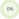 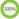 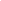 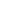 Oppe Elementary Generated by Plan4Learning.com 18 of 27Campus #084902106 December 3, 2020 9:41 AMGoal 2: Oppe Elementary will provide effective teachers to serve Oppe students. Performance Objective 2: By the end of the 2020-2021 school year we will maintain our positive school climate and highly motivated staff. Targeted or ESF High Priority Evaluation Data Sources: Teacher Surveys T-TESS Summative Evaluation: None Strategy 1: Campus Hospitality Committee Strategy's Expected Result/Impact: Positive campus climate. Staff Responsible for Monitoring: Events Committee Funding Sources: - 199 - General Fund Strategy 2: Teacher appreciation Week Strategy's Expected Result/Impact: Increase teacher retention and positive campus climate. Staff Responsible for Monitoring: PTO, campus administration Funding Sources: - 199 - General Fund Strategy 3: PTO monthly teacher appreciation events. Strategy's Expected Result/Impact: Staff participation Staff Responsible for Monitoring: PTO, Campus Administration Funding Sources: - 199 - General Fund Strategy 4: Individual anchor displays for each staff member. Strategy's Expected Result/Impact: Staff awarded tags to hang on anchors when they go above and beyond for our students, staff and campus. Staff Responsible for Monitoring: Campus Administration Reviews Formative Summative Nov Jan Mar June Reviews Formative Summative Nov Jan Mar June Reviews Formative Summative Nov Jan Mar June Reviews Formative Summative Nov Jan Mar June 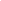 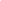 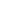 No Progress Accomplished Continue/Modify Discontinue 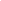 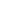 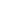 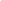 Oppe Elementary Generated by Plan4Learning.com 19 of 27Campus #084902106 December 3, 2020 9:41 AMGoal 3: Oppe Elementary expects students to be respectful, responsible and attend school regularly. Performance Objective 1: By the end of the school year the attendance rate will average 98%. Our attendance committee will work to implement new regulations and procedures put in place to increase our student attendance rate from 94% to 96%. Targeted or ESF High Priority Evaluation Data Sources: PEIMS, TAPR Summative Evaluation: None Strategy 1: Recognition of students who have perfect attendance for each 9 week grading period with attendance sticks. Strategy's Expected Result/Impact: Increased student attendance. Staff Responsible for Monitoring: Campus administration, teachers Title I Schoolwide Elements: 2.4, 2.5, 2.6, 3.1 - Comprehensive Support Strategy Funding Sources: Attendance Sticks - 199 - General Fund - $200 Strategy 2: Award certificates for students maintaining perfect attendance all year and consecutive years. Strategy's Expected Result/Impact: Increase student attendance. Staff Responsible for Monitoring: Campus administration and teachers. Title I Schoolwide Elements: 2.4, 2.5, 2.6, 3.1 - Comprehensive Support Strategy Funding Sources: Certificates - 199 - General Fund - $100 Strategy 3: Contact parents by phone call using attendance data, issue warning letters and court referrals to parents for chronic absences. Strategy's Expected Result/Impact: Increased student attendance. Staff Responsible for Monitoring: Campus administration, attendance clerk and teachers. Title I Schoolwide Elements: 2.4, 2.5, 2.6, 3.1, 3.2 - Comprehensive Support Strategy Strategy 4: 4) Provide yearly review to staff on reaching out to homeless students. Informational posters and brochures placed in areas parents enter or visit. Strategy's Expected Result/Impact: Correctly identify and provide support for homeless students. Staff Responsible for Monitoring: Campus administration, teachers Title I Schoolwide Elements: 2.4, 2.5, 2.6, 3.1, 3.2 - Comprehensive Support Strategy Strategy 5: 5) Health support from school nurse. Strategy's Expected Result/Impact: Monitor students health and well being to avoid mass infections and give support to parents for proper health care. Staff Responsible for Monitoring: Campus administrators Title I Schoolwide Elements: 2.4, 2.5, 2.6 Funding Sources: Full time school nurse - 211 - Title I - 211E336119001060030410 Oppe Elementary Reviews Formative Summative Nov Jan Mar June Reviews Formative Summative Nov Jan Mar June Reviews Formative Summative Nov Jan Mar June Reviews Formative Summative Nov Jan Mar June Reviews Formative Summative Nov Jan Mar June Generated by Plan4Learning.com 20 of 27Campus #084902106 December 3, 2020 9:41 AMNo Progress Accomplished Continue/Modify Discontinue 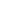 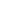 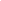 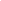 Oppe Elementary Generated by Plan4Learning.com 21 of 27Campus #084902106 December 3, 2020 9:41 AMGoal 3: Oppe Elementary expects students to be respectful, responsible and attend school regularly. Performance Objective 2: Maintain 96% or higher in the number of discipline referrals as indicated on the Framework of System of Schools. Evaluation Data Sources: PEIMS Summative Evaluation: None Strategy 1: Capturing Kids Hearts',CHAMPS, SEL and PBIS updates and training for all staff. Strategy's Expected Result/Impact: Improved classroom management, reduced referrals and suspensions. Staff Responsible for Monitoring: Campus administration, Counselor, Teachers Title I Schoolwide Elements: 2.4, 2.5, 2.6, 3.1 Funding Sources: - 199 - General Fund Strategy 2: Student/teacher training on special programs:  Bullying Program  Drug Awareness Safety issues Strategy's Expected Result/Impact: Increased positive campus culture and improved safety protocol. Staff Responsible for Monitoring: Counselor, campus administration Title I Schoolwide Elements: 2.4, 2.5, 2.6, 3.1, 3.2 Funding Sources: - 199 - General Fund Strategy 3: 3)In School Suspension Specialist to monitor students with behavior plans. Strategy's Expected Result/Impact: Reduction in disruptive behavior. Staff Responsible for Monitoring: Campus Administrators Title I Schoolwide Elements: 2.4, 2.5, 2.6 Funding Sources: In School Suspension Specialist - 211 - Title I - 211E612900106030410 - $15,420 Strategy 4: PRIDE Classroom Strategy's Expected Result/Impact: PRIDE teacher will work with students that are identified with behavior disabilities through a pull out program. Students will receive individual behavior lessons along with academic support as needed. Staff Responsible for Monitoring: PRIDE Teacher, Campus Administration Title I Schoolwide Elements: 2.4, 2.5, 2.6 Reviews Formative Summative Nov Jan Mar June Reviews Formative Summative Nov Jan Mar June Reviews Formative Summative Nov Jan Mar June Reviews Formative Summative Nov Jan Mar June 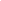 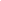 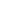 No Progress Accomplished Continue/Modify Discontinue 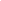 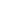 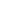 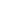 Oppe Elementary Generated by Plan4Learning.com 22 of 27Campus #084902106 December 3, 2020 9:41 AMGoal 3: Oppe Elementary expects students to be respectful, responsible and attend school regularly. Performance Objective 3: In order to meet the social emotional needs of our students, 100% of staff will work to develop the fundamental skills of self awareness, responsible decision making, relationship skills, social awareness and self- management through the implementation of SEL, CHAMPS, Capturing Kids Hearts and PBIS. Targeted or ESF High Priority Evaluation Data Sources: T-TESS Summative Evaluation: None Strategy 1: Continuous review on the elements of CHAMPS, Capturing Kids Hearts and SEL that we have been trained in thus far. Strategy's Expected Result/Impact: Increased student achievement, reduced number of office referrals and suspensions. Staff Responsible for Monitoring: Teachers and Campus Leadership Team Reviews Formative Summative Nov Jan Mar June No Progress Accomplished Continue/Modify Discontinue 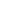 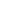 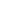 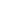 Oppe Elementary Generated by Plan4Learning.com 23 of 27Campus #084902106 December 3, 2020 9:41 AMTitle I Schoolwide Elements ELEMENT 1. SWP COMPREHENSIVE NEEDS ASSESSMENT (CNA) 1.1: Comprehensive Needs Assessment Increase student achievement on all district, state and nationally normed assessments with enphasis on district focus areas.  Incorporate STEM into our Magnet Themed curriculum.  Implement new two-way immersion dual language program in Kindergarten, with additional grade level class added each following year. Increase PRIDE student classroom inclusion and participation with supports. Improve percentage of students who attain 95% or higher attendance rate. ELEMENT 2. SWP CAMPUS IMPROVEMENT PLAN (CIP) 2.1: Campus Improvement Plan developed with appropriate stakeholders Campus Improvement Plan developed with Oppe Leadership Team, comprised of Principal, Assistant Principal, Collaborative Learning Leader, Magnet Coordinator and Campus Improvement Committee. 2.2: Regular monitoring and revision Campus Improvement Plan will be reviewed and revised during Campus Improvement Committee meetings along with leadership team. 2.3: Available to parents and community in an understandable format and language Campus Improvement Plan will be posted on Oppe Website. ELEMENT 3. PARENT AND FAMILY ENGAGEMENT (PFE) Oppe Elementary Generated by Plan4Learning.com 24 of 27Campus #084902106 December 3, 2020 9:41 AMTitle I Personnel Name Position Program FTE Angie Evans Nurse 1.0 Deborah Ramirez Teacher PreK 1.0 Jenny Applegate Teacher PreK 1.0 Randy Randle Discipline Specialist 1.0 Tammy Heffernan Assistant Principal 1.0 Toni Chapman Reading Interventionist Intervention Instruction 1.0 Oppe Elementary Generated by Plan4Learning.com 25 of 27Campus #084902106 December 3, 2020 9:41 AMCampus Funding Summary 199 - General Fund Goal Objective Strategy Resources Needed Account Code Amount 1 1 1 TRS online $0.00 1 1 2 STAAR materials $2,000.00 1 1 5 $0.00 1 2 1 $0.00 1 2 3 STAAR reading materials $2,000.00 1 3 1 $0.00 1 3 5 $0.00 2 1 1 $0.00 2 1 2 $0.00 2 2 1 $0.00 2 2 2 $0.00 2 2 3 $0.00 3 1 1 Attendance Sticks $200.00 3 1 2 Certificates $100.00 3 2 1 $0.00 3 2 2 $0.00 Sub-Total $4,300.00 211 - Title I Goal Objective Strategy Resources Needed Account Code Amount 1 3 2 STAAR Writing materials 211E11639900106030410 $1,000.00 3 1 5 Full time school nurse 211E336119001060030410 $0.00 3 2 3 In School Suspension Specialist 211E612900106030410 $15,420.00 Sub-Total $16,420.00 Grand Total $20,720.00 Oppe Elementary Generated by Plan4Learning.com 26 of 27Campus #084902106 December 3, 2020 9:41 AMAddendums Oppe Elementary Generated by Plan4Learning.com 27 of 27Campus #084902106 December 3, 2020 9:41 AM